146th AnnualFall Board of Managers Meetingof theCalifornia Society, Sons of the American Revolution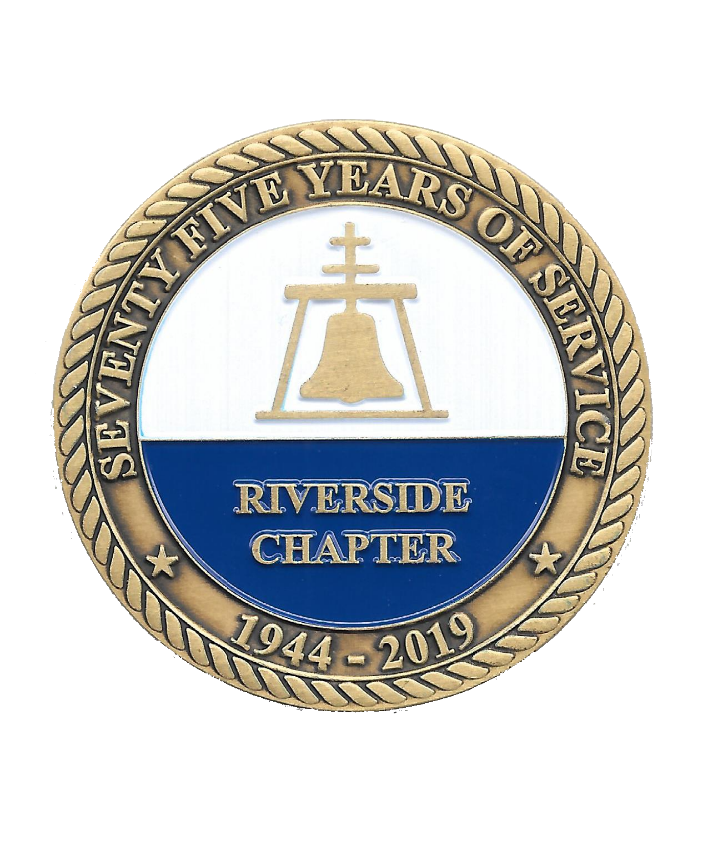 The Mission Inn3649 Mission Inn AvenueRiverside, CaliforniaNovember 4 - 7, 2021Schedule of EventsThursday, November 44:00 p.m. – 10:00 p.m.	Registration – Suite 401 4:00 p.m. – 10:00 p.m.	Hospitality Room open – Suite 4015:00 p.m. – 8:00 p.m.		Mission Inn Tours – starting in the lobby on the hour5:00 p.m. – 10:00 p.m.	Dinner on your own				or	6:00 p.m. – 9:00 p.m.	 	National Officers Dinner – Santa Barbara Room – Mission Inn				(Invitation Only)Friday, November 5				Breakfast on your own8:00 a.m. - 9:00 a.m.		Registration – Galleria9:00 a.m. - 11:45 a.m.		General Business Session – Galleria 					Business Meeting Agenda9:00 a.m. – 11:45 a.m.		Ladies Auxiliary Board Meeting – Dignitaries Parlor12:00 noon – 2:00 p.m.	Public Service Luncheon – Spanish Art Gallery					(Meal tickets required)2:15 p.m. – 4:00 p.m.		General Business Session continues – Galleria2:30 p.m. – 4:30 p.m.		Ladies’ Event:   Museum Tour – Meet in Lobby4:30 p.m. – 11:00 p.m.	Hospitality Room open – Suite 4015:00 p.m. – 10:00 p.m.	Dinner on your own, or    	6:00 p.m. – 9:00 p.m. 		California Society, SAR Officers’ Dinner	Old Spaghetti Factory – walking distance  (Advanced reservation required)Saturday, November 6				Breakfast on your own7:30 a.m. – 8:30 a.m.	Past State Presidents’ Breakfast – Mission Inn Restaurant Executive Corner - Patio Alcove outside Spanish Library9:00 a.m. – 11:45 a.m.		General Business Session continues – GalleriaNational Officer Candidate Forum				9:00 a.m. – 11:45 a.m.		Ladies’ Auxiliary General Session – Renaissance Salon12:00 noon – 2:00 p.m. 	Chapter Awards Luncheon – Spanish Art Gallery					Valley Forge Teacher  					(Meal ticket required)2:15 p.m. – 4:30 p.m.		General Business Session continues - GalleriaWestern District Meeting4:00 p.m. – 5:30 p.m.		Hospitality Room open – Suite 4016:00 p.m. – 7:00 p.m.		Social Hour – Spanish Library Patio - Cash bar available7:00 p.m. – 10:00 p.m. 	Formal Banquet – Spanish Art Gallery					Remembering The Times That Tried Mens Souls 					(Meal ticket required)10:00 p.m. – 11:00 p.m.	Hospitality Room open – Suite 401Sunday, November 79:30 a.m. – 2:00 p.m. 		Mission Inn Restaurant - Sunday Brunch (On your own and reservations advised)10:00 a.m. – 11:30 a.m.	Hosting Committee Debrief - Mission Inn Restaurant 	(Invitation Only)12:00 p.m.			Hotel check-out 